от 3 февраля 2023 года										№ 111О внесении изменений в постановление администрации городского округагород Шахунья Нижегородской области от 19.07.2019 № 800 «О создании административной комиссии городского округа город ШахуньяНижегородской области»В связи с кадровыми изменениями, администрация городского округа город Шахунья Нижегородской области  п о с т а н о в л я е т :В постановление администрации городского округа город Шахунья Нижегородской области от 19.07.2019 № 800 «О создании административной комиссии городского округа город Шахунья Нижегородской области» (с изменениями, внесенными постановлением от 3 февраля 2020 г. № 99) внести изменения, изложив состав административной комиссии городского округа город Шахунья Нижегородской области в новой редакции, согласно приложению.Настоящее постановление вступает в силу с момента его опубликования на официальном сайте администрации городского округа город Шахунья Нижегородской области и районной газете «Знамя труда».Управлению делами администрации городского округа город Шахунья обеспечить размещение настоящего постановления на официальном сайте администрации городского округа город Шахунья Нижегородской области и в районной газете «Знамя труда».Со дня вступления в силу настоящего постановления признать утратившим силу постановление администрации городского округа город Шахунья Нижегородской области от 3 февраля 2020 г. № 99 «О внесении изменений в постановление администрации городского округа город Шахунья Нижегородской области от 19.07.2019 № 800 «О создании административной комиссии городского округа город Шахунья Нижегородской области».Контроль за исполнением настоящего постановления оставляю за собой.Глава местного самоуправлениягородского округа город Шахунья							   О.А.ДахноПриложениек постановлению администрациигородского округа город ШахуньяНижегородской областиот 03.02.2023 г. № 111Утвержденпостановлением администрациигородского округа город ШахуньяНижегородской областиот 19.07.2019 г. № 800СОСТАВадминистративной комиссии городского округа город Шахунья 
Нижегородской области  ________________________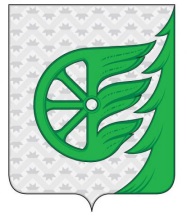 Администрация городского округа город ШахуньяНижегородской областиП О С Т А Н О В Л Е Н И ЕКузнецов Сергей АлександровичБелов Александр ВалентиновичКосульников Александр Андреевич                                              Члены Комиссии:Шляков Алексей АлександровичКузнецов Сергей АлександровичБелов Александр ВалентиновичКосульников Александр Андреевич                                              Члены Комиссии:Шляков Алексей Александрович- Заместитель главы администрации городского округа город Шахунья Нижегородской области, председатель Комиссии;- Начальник юридического отдела администрации городского округа город Шахунья Нижегородской области, заместитель председателя комиссии;- Ведущий специалист юридического отдела администрации городского округа город Шахунья Нижегородской области, ответственный секретарь Комиссии.- Управляющий делами администрации городского округа город Шахунья Нижегородской области;- Заместитель главы администрации городского округа город Шахунья Нижегородской области, председатель Комиссии;- Начальник юридического отдела администрации городского округа город Шахунья Нижегородской области, заместитель председателя комиссии;- Ведущий специалист юридического отдела администрации городского округа город Шахунья Нижегородской области, ответственный секретарь Комиссии.- Управляющий делами администрации городского округа город Шахунья Нижегородской области;Киселев Олег АлександровичСмирнова Алена СергеевнаКорпусов Андрей АлександровичКиселев Олег АлександровичСмирнова Алена СергеевнаКорпусов Андрей Александрович- Директор МБУ «Благоустройство»;- Консультант отдела муниципального имущества и земельных ресурсов городского округа город Шахунья Нижегородской области;- Начальник сектора ГО и ЧС администрации городского округа город Шахунья Нижегородской области.- Директор МБУ «Благоустройство»;- Консультант отдела муниципального имущества и земельных ресурсов городского округа город Шахунья Нижегородской области;- Начальник сектора ГО и ЧС администрации городского округа город Шахунья Нижегородской области.